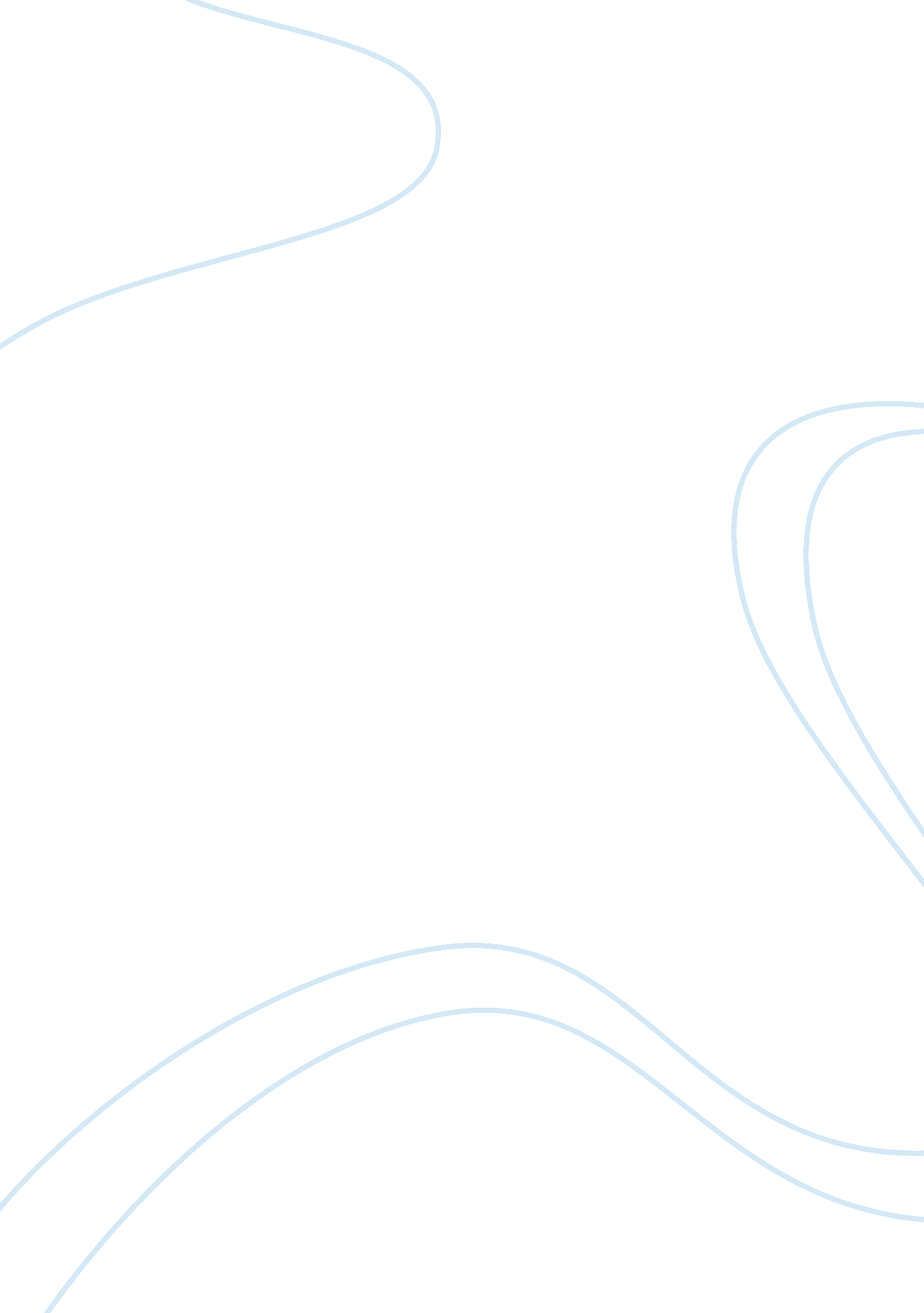 Good essay on technologySociology, Communication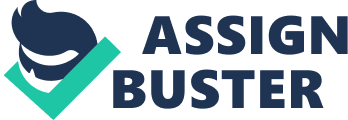 The Cisco TelePresence t3 is a video conferencing and networking system that has been developed by Tandberg Company as any easy, safer and cheaper way to communicated remotely via teleconferencing across all boarders. It incorporates a powerful combination of technologies that have been designed to bring out a well collaborative interaction with other people and businesses across the world making them feel like they are in the same room. It has the power to transform businesses through maximising benefits and productivity, at the same time reducing costs, fastening the decision making process, increase the rate of products accessing the market and also improve customer relations. The Cisco TelePresence t3 is therefore a tool that has revolutionized video communications between businesses and has taken it to a completely new level. 
The TelePresence t3 provides a great experience in TelePresence that allows you to communicate anywhere anytime in the world therefore bringing business together in a faster and safer way. It combines various components that make communication as natural as possible where at the end all participants are in the same page with all the required information and therefore provides for fast decision-making. It includes components such as a well-designed room, with high quality video that makes the face-to-face communication perfect, good and high quality audio, and sound with enough quality screens, speakers and cameras set perfectly in the room. With this experience, one may end up forgetting that they are not in the same room or even the same country. The TelePresence t3 increases access to information to everyone that is, from businesses in different cities or even countries, to employees in different levels and different parts of the same building, to field experts at work in the field and even managers in a conference room, therefore making collaboration as easy as possible. Another feature is that it provides telepresence experience across different network platforms and is therefore effective in meeting its user’s requirements in terms of product and services and does not sideline anyone. 